Actividad: Las siguientes palabras son los servicios públicos con los que cuenta nuestra ciudad, escribe para que los usas:Actividad: Las siguientes palabras son los servicios públicos con los que cuenta nuestra ciudad, escribe para que los usas:Resuelve la siguiente sopa de letras, encuentra 8 conceptos respecto a los servicios públicos y escríbelos 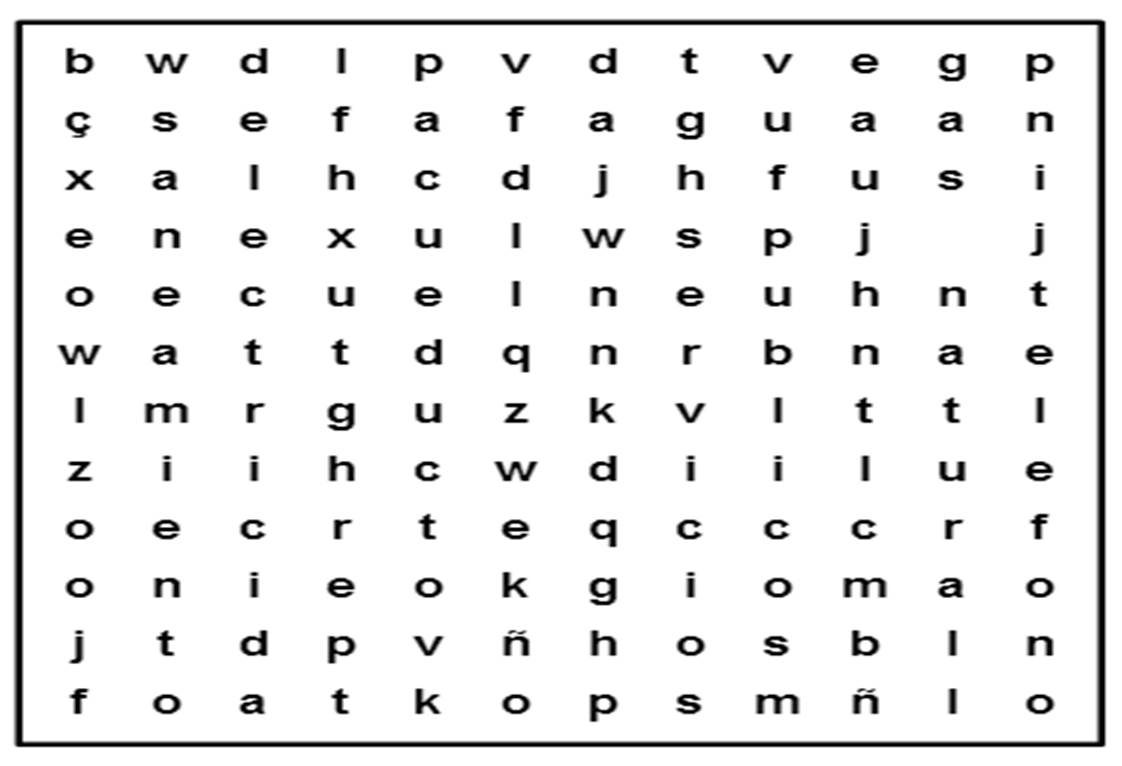 Resuelve la siguiente sopa de letras, encuentra 8 conceptos respecto a los servicios públicos y escríbelos 